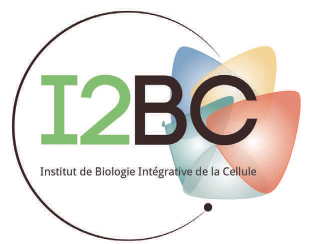 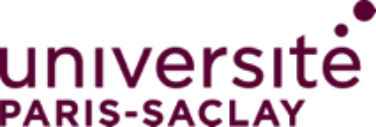 Poste de gestion et management qualité Plateforme de Séquençage de l’I2BCGif-sur-Yvette (91198)Résumé :Un CDD en Gestion administrative et Management de système qualité est ouvert à la Plateforme de Séquençage de l’Institut de Biologie Intégrative de la Cellule (I2BC). Le poste est ouvert au niveau d’Assistant Ingénieur. Les activités sont focalisées sur la gestion et la comptabilité des projets de séquençage traités par la plateforme ainsi que sur le management du système Qualité en place. L’Institut :L'Institut de Biologie Intégrative de la Cellule (I2BC) est une Unité Mixte de Recherche (UMR 9198) du CNRS, CEA et Université Paris-sud, constituée de 73 équipes de recherche et de 14 plateformes technologiques. L'institut possède une plateforme (PSI2BC), dédiée au séquençage et à l’analyse des données. L’I2BC est situé à Gif-sur-Yvette sur le campus du CNRS (Vallée de Chevreuse, Essonne), à côté de l’Université Paris-sud (Orsay) à environ 20 km au sud de Paris avec des liaisons directes RER (40 mn).La plateforme :La plateforme est composée de 1 responsable et 7 ITA. Elle est totalement ouverte aux communautés académique et industrielle et réalise une grande variété de projets de génomique : DNA-seq, RNA-seq, small RNA-seq (technologie Illumina), et depuis peu le séquençage direct d’ADN et d’ARN avec le séquenceur GridION (Oxford Nanopore). La plateforme assure la conception et le suivi des projets et traite environ 200 projets/an. La plateforme est certifiée ISO 9001 depuis 2015 et NFX 50-900 depuis 2017.Missions :Les missions de l’ingénieur(e) seront : (i) sous la direction des responsables de la plateforme, d’assurer la gestion et le suivi administratif des projets de séquençage en liaison avec les utilisateurs, (ii) d’assurer la rédaction et la gestion des devis, (iii) de gérer la comptabilité et les commandes de la plateforme, (iv) d’assurer les fonctions de Responsable Management Qualité (RMQ) pour l’ensemble des activités de la plateforme.Compétences et diplômes :Expérience en gestion et comptabilité Expérience dans la mise en œuvre et le suivi d’une démarche QualitéConnaissance souhaitée des principes du séquençage de l’ADNQualités relationnelles et de communicationCapacité à travailler de façon autonomeMaîtrise de l’anglais parlé et écritTitulaire d’un diplôme BAC+2Durée : 1 an renouvelableLes salaires sont conformes aux grilles du CNRS, suivant l’expérience. Le poste est disponible dès que possible.Les candidat(e)s sont invité(e)s à postuler directement sur le portail emploi du CNRS à l’adresse suivante :https://emploi.cnrs.fr/Offres/CDD/UMR9198-CLATHE-002/Default.aspxPour plus d’informations :Institut de Biologie Intégrative de la Cellule : https://www.i2bc.paris-saclay.fr/Plateforme de Séquençage de l’I2BC : https://www.i2bc.paris-saclay.fr/spip.php?article399